УТВЕРЖДАЮ: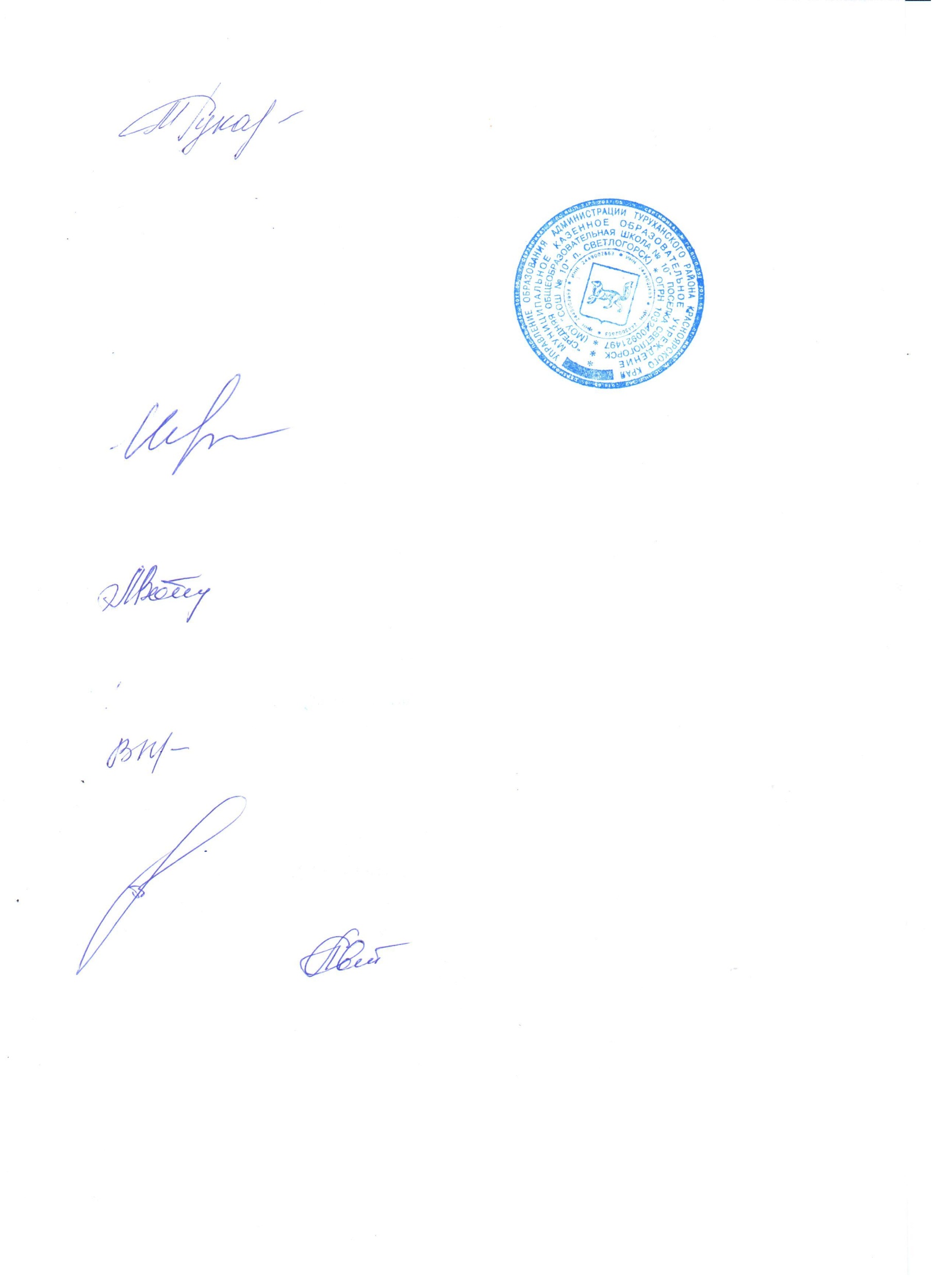 Директор МОУ «СОШ № 10» поселкаСветлогорск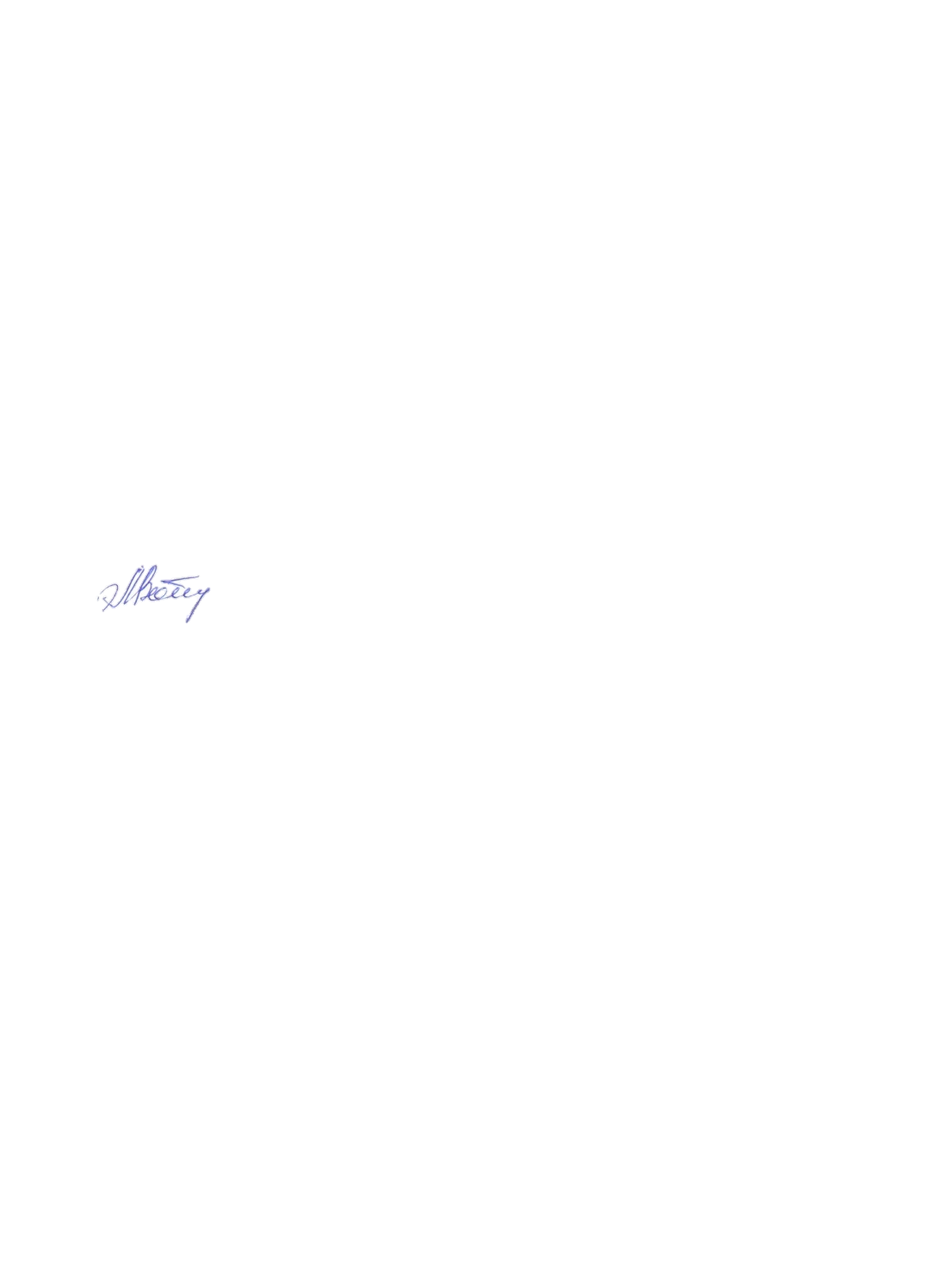                       / Г.В. Макарова«      »                             2016 г.Правилаприема обучающихсяМуниципального казенного образовательного учреждения«Средняя общеобразовательная школа №10» п. Светлогорск1. Правила приема в  школу на обучение по основным общеобразовательным программам должны обеспечивать прием в школу граждан, имеющих право на получение общего образования соответствующего уровня и проживающих на территории, за которой закреплена образовательная организация (далее - закрепленная территория).2. В приеме в школу может быть отказано только по причине отсутствия в ней свободных мест, за исключением случаев, предусмотренных частями 5 и 6 статьи 67 и статьей 88 Федерального закона от 29 декабря 2012 г. N 273-ФЗ "Об образовании в Российской Федерации."3. Прием на обучение по основным общеобразовательным программам за счет средств бюджетных ассигнований федерального бюджета, бюджетов субъектов Российской Федерации и местных бюджетов проводится на общедоступной основе, если иное не предусмотрено Федеральным законом от 29 декабря 2012 г. N 273-ФЗ "Об образовании в Российской Федерации" (Собрание законодательства Российской Федерации, 2012, N 53, ст. 7598; 2013, N 19, ст. 2326; N 23, ст. 2878; N 27, ст. 3462; N 30, ст. 4036; N 48, ст. 6165).Организация индивидуального отбора при приеме в школу для получения основного общего и среднего общего образования с углубленным изучением отдельных учебных предметов или для профильного обучения допускается в случаях и в порядке, которые предусмотрены законодательством субъекта Российской Федерации .7. Школа обязана ознакомить поступающего и (или) его родителей (законных представителей) со своим уставом, с лицензией на осуществление образовательной деятельности, со свидетельством о государственной аккредитации, с образовательными программами и другими документами, регламентирующими организацию и осуществление образовательной деятельности, права и обязанности обучающихся.8. Школа с целью проведения организованного приема граждан в пятый класс размещает на информационном стенде, в средствах массовой информации (в том числе электронных) информацию о приеме в пятый класс.9. Прием граждан в школу осуществляется по личному заявлению родителя (законного представителя) ребенка при предъявлении оригинала документа, удостоверяющего личность родителя (законного представителя), либо оригинала документа, удостоверяющего личность иностранного гражданина и лица без гражданства в Российской Федерации в соответствии со статьей 10 Федерального закона от 25 июля 2002 г. N 115-ФЗ "О правовом положении иностранных граждан в Российской Федерации"Школа может осуществлять прием указанного заявления в форме электронного документа с использованием информационно-телекоммуникационных сетей общего пользования.В заявлении родителями (законными представителями) ребенка указываются следующие сведения:а) фамилия, имя, отчество (последнее - при наличии) ребенка;б) дата и место рождения ребенка;в) фамилия, имя, отчество (последнее - при наличии) родителей (законных представителей) ребенка;г) адрес места жительства ребенка, его родителей (законных представителей);д) контактные телефоны родителей (законных представителей) ребенка.Для приема в школу:родители (законные представители) детей, проживающих на закрепленной территории, для зачисления ребенка в пятый класс дополнительно предъявляют оригинал свидетельства о рождении ребенка или документ, подтверждающий родство заявителя, свидетельство о регистрации ребенка по месту жительства или по месту пребывания на закрепленной территории или документ, содержащий сведения о регистрации ребенка по месту жительства или по месту пребывания на закрепленной территории;родители (законные представители) детей, не проживающих на закрепленной территории, дополнительно предъявляют свидетельство о рождении ребенка.Родители (законные представители) детей, являющихся иностранными гражданами или лицами без гражданства, дополнительно предъявляют документ, подтверждающий родство заявителя (или законность представления прав ребенка), и документ, подтверждающий право заявителя на пребывание в Российской Федерации.Иностранные граждане и лица без гражданства все документы представляют на русском языке или вместе с заверенным в установленном порядке переводом на русский язык.Копии предъявляемых при приеме документов хранятся в школе на время обучения ребенка.10. Родители (законные представители) детей имеют право по своему усмотрению представлять другие документы.11. При приеме в школу для получения среднего общего образования представляется заявление и аттестат об основном общем образовании установленного образца.12. Требование предоставления других документов в качестве основания для приема детей в школу  не допускается.13. Факт ознакомления родителей (законных представителей) ребенка с лицензией на осуществление образовательной деятельности, свидетельством о государственной аккредитации школы, уставом школы фиксируется в заявлении о приеме и заверяется личной подписью родителей (законных представителей) ребенка.Подписью родителей (законных представителей) ребенка фиксируется также согласие на обработку их персональных данных и персональных данных ребенка в порядке, установленном законодательством Российской Федерации .14. Прием заявлений в пятый класс школы для граждан, проживающих на закрепленной территории, начинается 1 июня и завершается не позднее 24 августа текущего года.Зачисление в школу оформляется распорядительным актом школы в течение 7 рабочих дней после приема документов.15. Дети с ограниченными возможностями здоровья ОВЗ принимаются на обучение по адаптированной основной общеобразовательной программе только с согласия их родителей (законных представителей) и на основании рекомендаций психолого -медико- педагогической комиссии.16. Документы, представленные родителями (законными представителями) детей, регистрируются в журнале приема заявлений. После регистрации заявления родителям (законным представителям) детей выдается расписка в получении документов, содержащая информацию о регистрационном номере заявления о приеме ребенка в школу, о перечне представленных документов. Расписка заверяется подписью должностного лица школы, ответственного за прием документов, и печатью школы.17. Распорядительные акты школы о приеме детей на обучение размещаются на информационном стенде  школы в день их издания.18. На каждого ребенка, зачисленного в школу, заводится или продолжается личное дело, в котором хранятся все сданные документы.19. Личные дела обучающихся-выпускников начальной школы передаются в образовательное учреждение для дальнейшего их ведения.20. На основании представленных документов издается распорядительный акт о зачислении обучающегося.